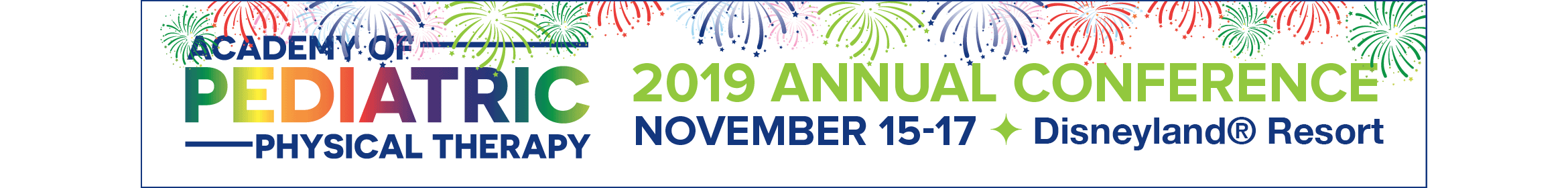 Application & Contract for Exhibit SpaceExposition Dates: November 15-16, 2019Super Early Bird: Exhibitors at last year’s APPTAC will have early dibs on exhibit hall space for the following year; register by February 15 (online Exhibitor Registration opens January 15). To pay by check, complete the form below and mail in. Company/Organization Name ____________________________________________________________Address______________________________________________________________________________City _____________________________________________ State __________ Zip __________________Exhibitor Liaison (Primary Contact) ________________________________________________________E-mail for Liaison_____________________________________ Phone for Liaison___________________Select your Sponsorship Level or Booth Type: We agree to abide by the APPTAC 2019 Rules and Regulations specified in the Exhibitor Prospectus.  Names for badges (up to 3): _______________________________________________________________________________________________________________________________________________Printed Name: ____________________________________________ Date: _____________________ Signature: __________________________________________________________________________PAYMENT Exhibitors may register online with a credit card or by mail with this form and a check (payable to the Academy of Pediatric Physical Therapy) to: Academy of Pediatric Physical Therapy, APTAAttn: APPTAC 2019 Exhibit Hall1055 North Fairfax St, Suite 205Alexandria, VA 22314-1488Questions may be directed to pediatrics@apta.org. This application must be received with payment in full. Acceptance of an application to exhibit does not constitute endorsement of your product/service by APPT or APTA. The last day to cancel for a refund (minus a 20% administrative fee) is October 15, 2019. Gold Sponsor - $5,000 Includes corner booth, 20% discount on additional booths, logo on lanyard for all attendees, 3 complimentary APPTAC registrations for staff, listing on conference website and on app, signage at conference, pre and post attendee mailing listsGold Sponsor - $5,000 Includes corner booth, 20% discount on additional booths, logo on lanyard for all attendees, 3 complimentary APPTAC registrations for staff, listing on conference website and on app, signage at conference, pre and post attendee mailing listsGold Sponsor - $5,000 Includes corner booth, 20% discount on additional booths, logo on lanyard for all attendees, 3 complimentary APPTAC registrations for staff, listing on conference website and on app, signage at conference, pre and post attendee mailing lists$Silver Sponsor - $3,500 Includes corner booth, 2 complimentary APPTAC registrations for staff, listing on conference website and on app, signage at conference, pre and post attendee mailing listsSilver Sponsor - $3,500 Includes corner booth, 2 complimentary APPTAC registrations for staff, listing on conference website and on app, signage at conference, pre and post attendee mailing listsSilver Sponsor - $3,500 Includes corner booth, 2 complimentary APPTAC registrations for staff, listing on conference website and on app, signage at conference, pre and post attendee mailing listsBronze Sponsor - $2,000 Includes in-line booth, 1 complimentary APPTAC registration for staff, listing on conference website and on app, signage at conference, pre and post attendee mailing listsBronze Sponsor - $2,000 Includes in-line booth, 1 complimentary APPTAC registration for staff, listing on conference website and on app, signage at conference, pre and post attendee mailing listsBronze Sponsor - $2,000 Includes in-line booth, 1 complimentary APPTAC registration for staff, listing on conference website and on app, signage at conference, pre and post attendee mailing listsBooth Only (10x10 booth) Booth Only (10x10 booth) Booth Only (10x10 booth) Early-bird Deadline: August 1, 2019Advance Deadline: October 15, 2019Corner Booth$1400$1600In-line Booth$1200$1400Nonprofit Rate (In-line booths only; please submit your 501(c) form when you submit your  application)$500$700Flyer Only - $500 Vendor supplies 600 items for distribution from the Academy’s booth in the Exhibit Hall Flyer Only - $500 Vendor supplies 600 items for distribution from the Academy’s booth in the Exhibit Hall Flyer Only - $500 Vendor supplies 600 items for distribution from the Academy’s booth in the Exhibit Hall $Will attend Welcome Reception on Thursday, Nov 14, 6:00-8:00 pm Complimentary with booth - must RSVP to attend (no badge, no admittance!)Will attend Welcome Reception on Thursday, Nov 14, 6:00-8:00 pm Complimentary with booth - must RSVP to attend (no badge, no admittance!)Will attend Welcome Reception on Thursday, Nov 14, 6:00-8:00 pm Complimentary with booth - must RSVP to attend (no badge, no admittance!)__ Number attendingTOTAL AGREEMENT AMOUNTTOTAL AGREEMENT AMOUNTTOTAL AGREEMENT AMOUNT$